lydia peetersvlaams minister van mobiliteit en openbare werkenantwoordop vraag nr.  van 9 maart 2021van guy d’haeseleerHet verminderd gebruik van het openbaar vervoer is enige mate zichtbaar in de agressiecijfers voor het jaar 2020. Dit toont zich echter niet in de categorie ‘Andere feiten. In de categorie ‘Fysieke agressie’ en enigszins in de categorie ‘Verbale agressie’ toont de vermindering zich ook niet over heel Vlaanderen. In de categorie Overlast’ toont zich zelfs een stijging in zone West, omdat het nieuw gegeven van ‘geen mondmaskerdracht’ wordt geregistreerd binnen ‘overlast’.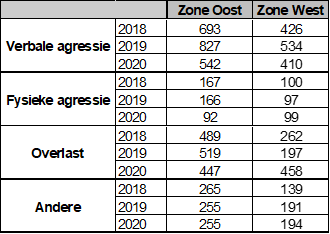 Tijdens de 2020-analyse kwam De Lijn tot de vaststelling dat de cijfers voorheen gerapporteerd voor 2018 en 2019 het aantal dagen werkonbekwaamheid betrof van alle medewerkers van De Lijn en dus niet alleen de chauffeurs. De hieronder vermelde cijfers zijn gecorrigeerd en betreffen nu alleen de dagen werkonbekwaamheid van chauffeurs.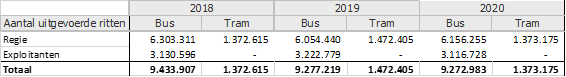 *Aantal reizigers:reizigers die zich verplaatsen met een MOBIB abonnement: niet elke opstap wordt gescand door alle abonnees. Daarom worden de gemeten scans opgehoogd op basis van een onderzoek dat het effectieve scangedrag in kaart brengt. Het scangedrag wordt beïnvloed door verschillende factoren zoals bv. het type periode (school vs. vakantie), tijdstip van de dag (spits/dal), regio (stad/streek), … Om evoluties in het scangedrag op te volgen, wordt dit onderzoek op regelmatige basis herhaald.	
Reizigers die zich met een biljet, kaart of dagpas verplaatsen worden niet opgehoogd.
Reizigers met een Mobiel vervoerbewijs (biljet, kaart of dagpas): hiervan is geen lijn en ritcontext gekend. Ze worden toegewezen aan de lijnen volgens het gebruik van de reizigers van de ‘gewone’ biljetten kaarten of dagpassen en vervolgens opgehoogd op basis van %overstappen gemeten bij dezelfde groep.In 2018 was Mobib nog niet volledig uitgerold en zijn er geen cijfers beschikbaar.  Het aantal meldingen en feiten daalt tussen 2018 en 2020. Hoewel er meer dagen werkonbekwaamheid zijn, gaf dit geen aanleiding tot een verhoging van de kosten.Naast de continue inzet van de elementen gedefinieerd in het Veilig op Weg plan, enkele initiatieven die in 2021 zijn gepland:De Lijn zet verder in op een optimalisatie van het incident beheer en analyse, om hieruit te leren voor een gerichte inzet van de middelen. Hiervoor wordt een nieuwe tool ontwikkeld die zal toelaten om korter op de bal te spelen en specifiekere operationele analyses uit te voeren.De Lijn ontwikkelt ‘toolboxen’ met onder meer tips over hoe agressie te voorkomen of hoe ermee om te gaan om de situatie te laten de-escaleren. Deze toolboxen worden op verschillende manieren gecommuniceerd naar medewerkers op het terrein. De Lijn evalueert de opleiding ‘omgaan met agressie’ voor medewerkers die agressie hebben meegemaakt en die baat kunnen hebben bij deze opleiding. Deze opleiding kan preventief werken voor deze medewerkers.De Lijn evalueert de werking van de schoolspotters; een samenwerking met AgODI, om deze schoolspotters gerichter in te zetten in de toekomst.De Lijn zet in haar Veilig op weg-beleid in op alle schakels van de veiligheidsketen, waarbij ook nazorg naar personeelsleden die agressie hebben meegemaakt belangrijk is. Hiertoe wordt extra opleiding gegeven aan de actoren die een rol spelen in dit nazorgproces.Eveneens verwijs ik naar de vergadering van de Commissie Mobiliteit en Openbare Werken van 4 maart 2021 i.v.m. de behandeling van de vraag om uitleg van de heer de heer Bert Maertens (nr. 1870) en van 18 maart 2021 i.v.m. de behandeling van de vraag om uitleg van mevrouw Els Robeyns (nr 2412) aan minister Lydia Peeters.Aantal dagen werkonbekwaamheid chauffeurs De Lijn n.a.v. agressiegerelateerde arbeidsongevallen201820192020Zone Oost112722641456Zone West13236312149VVM245028953605Arbeidkostprijs van werkonbekwaamheid  chauffeurs De Lijn n.a.v. agressiegerelateerde arbeidsongevallen (in €)201820192020Zone Oost   96.687,47  186.072,78  109.128,42 Zone West132.360,37    79.506,58  122.350,88 VVM229.047,84  265.579,36  231.479,30 JaarAantal reizigers*2019340.651.4362020174.576.408